ПРАВИТЕЛЬСТВО АСТРАХАНСКОЙ ОБЛАСТИПОСТАНОВЛЕНИЕот 20 декабря 2022 г. N 646-ПО РАСПРЕДЕЛЕНИИ В 2022 ГОДУ СУБСИДИИ ИЗ БЮДЖЕТААСТРАХАНСКОЙ ОБЛАСТИ БЮДЖЕТАМ МУНИЦИПАЛЬНЫХ ОБРАЗОВАНИЙАСТРАХАНСКОЙ ОБЛАСТИ НА СОФИНАНСИРОВАНИЕ ПРОЕКТОВИНИЦИАТИВНОГО БЮДЖЕТИРОВАНИЯ В АСТРАХАНСКОЙ ОБЛАСТИВ соответствии со статьей 139 Бюджетного кодекса Российской Федерации, Законом Астраханской области от 05.12.2005 N 74/2005-ОЗ "О межбюджетных отношениях в Астраханской области" Правительство Астраханской области постановляет:1. Утвердить прилагаемое распределение в 2022 году субсидии из бюджета Астраханской области бюджетам муниципальных образований Астраханской области на софинансирование проектов инициативного бюджетирования в Астраханской области.2. Постановление вступает в силу со дня его официального опубликования.Вице-губернатор - председатель ПравительстваАстраханской областиО.А.КНЯЗЕВУтвержденоПостановлением ПравительстваАстраханской областиот 20 декабря 2022 г. N 646-ПРАСПРЕДЕЛЕНИЕВ 2022 ГОДУ СУБСИДИИ ИЗ БЮДЖЕТА АСТРАХАНСКОЙ ОБЛАСТИБЮДЖЕТАМ МУНИЦИПАЛЬНЫХ ОБРАЗОВАНИЙ АСТРАХАНСКОЙ ОБЛАСТИНА СОФИНАНСИРОВАНИЕ ПРОЕКТОВ ИНИЦИАТИВНОГО БЮДЖЕТИРОВАНИЯВ АСТРАХАНСКОЙ ОБЛАСТИтыс. рублей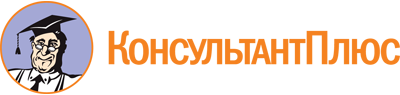 Постановление Правительства Астраханской области от 20.12.2022 N 646-П
"О распределении в 2022 году субсидии из бюджета Астраханской области бюджетам муниципальных образований Астраханской области на софинансирование проектов инициативного бюджетирования в Астраханской области"Документ предоставлен КонсультантПлюс

www.consultant.ru

Дата сохранения: 04.06.2023
 Наименование муниципального образования Астраханской областиВсегоНаименование главного распорядителя средств бюджета Астраханской областиНаименование главного распорядителя средств бюджета Астраханской областиНаименование главного распорядителя средств бюджета Астраханской областиНаименование главного распорядителя средств бюджета Астраханской областиНаименование главного распорядителя средств бюджета Астраханской областиНаименование муниципального образования Астраханской областиВсегоМинистерство культуры и туризма Астраханской областиМинистерство транспорта и дорожной инфраструктуры Астраханской областиМинистерство строительства и жилищно-коммунального хозяйства Астраханской областиМинистерство промышленности и природных ресурсов Астраханской областиМинистерство физической культуры и спорта Астраханской областиМуниципальное образование "Ахтубинский район"7532,561742,155790,41Муниципальное образование "Енотаевский район"1045,47384,27661,20Муниципальное образование "Икрянинский район"1235,001235,00Муниципальное образование "Красноярский район"3803,261169,942633,32Муниципальное образование "Наримановский район"2000,002000,00Муниципальное образование "Харабалинский район"2453,282177,28276,00Всего:18069,571742,152177,2810579,62276,003294,52